MEMORANDUM  DEPARTMENT OF TRANSPORTATIONStandards and Specifications Unit4201 East Arkansas AvenueDenver, Colorado 80222(303)757-9474FAX (303)757-9820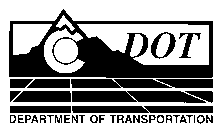 DATE: 	February 3, 2011	     TO: 	All Holders of Standard Specifications	     FROM:	Larry Brinck, Standards and Specifications Engineer	     SUBJECT:	Revision of Sections 603, 617 and 624, Culvert and Sewer PipeEffective this date, our unit is issuing a revised version of the Standard Special Provision: Revision of Sections 603, 617 and 624, Culvert and Sewer Pipe.  This special provision is 3 pages long, and replaces the special provision of the same title dated October 21, 2010.  It is to be used in projects having culvert pipe, beginning with projects advertised on or after March 3, 2011. Please feel free, however, to include it in projects advertised before this date.This revision increases the CR levels at which PVC can be selected, reflecting modifications to abrasion values.Those of you who keep books of Standard Special Provisions should replace the now obsolete version with this revised version.  For your convenience, this and other standard special provisions issued this date will be available in one place at:http://www.coloradodot.info/business/designsupport/construction-specifications/2005-construction-specs/recently-issued-specs	     In addition, we are including a new Index of Standard Special Provisions, which is also effective this date.If you have any questions or comments, please contact this unit.LB/ms
Attachment
Distribution: Per Distribution List